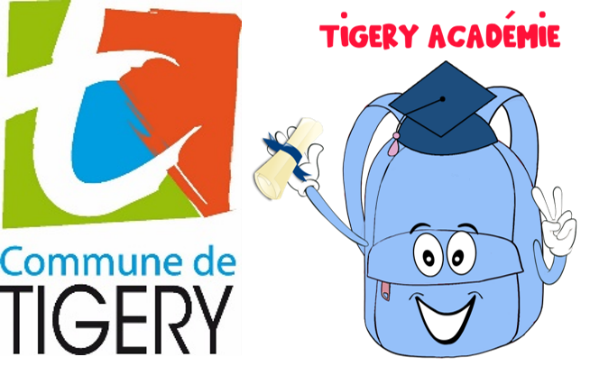 Fiche d’inscription :  cahiers de vacances 2022Enfant : NOM : ____________________________ Prénom : ________________________________________Sexe : 	F 	M           Date et lieu de naissance : ____________________________________________________________Responsable légal : NOM : ____________________________ Prénom : ________________________________________Adresse : __________________________________________________________________________Code postal : _____________ Ville : ____________________________________________________ : (domicile)______________________  : (portable) ___________________________________Adresse mail : ______________________________________________________________________Autorisation de photographier ou filmer votre enfant et de le diffuser dans le  Ti’mag, Facebook et Whats’App   oui		 nonVotre enfant sera sous la responsabilité des encadrants de 9h30 à 11h30 du lundi 22 au vendredi 26 août 2022.Père : NOM, Prénom : _______________________________________________________________ (employeur) : ____________________________________________________________________Mère : NOM, Prénom : ______________________________________________________________ (employeur) : ___________________________________________________________________Déclaration du chef de familleLes informations recueillies sur ce formulaire sont conservées par la commune de Tigery dans le but d’organiser les animations et / ou sorties tout public. Elles sont destinées au service Evènementiel. Elles sont conservées pendant dix ans.Conformément à la réglementation en matière de données personnelles (loi informatique et libertés et RGPD), vous pouvez exercer vos droits d’accès aux données, de rectification, ou d’opposition en contactant le délégué à la protection des données personnelles de la collectivité en envoyant un courriel à l’adresse dpd@cigversailles.fr.  Vous disposez également d'un droit de recours auprès de la Commission Nationale de l'Informatique et des Libertés en cas de violation de cette réglementation.A ______________, le ________________Signature : 